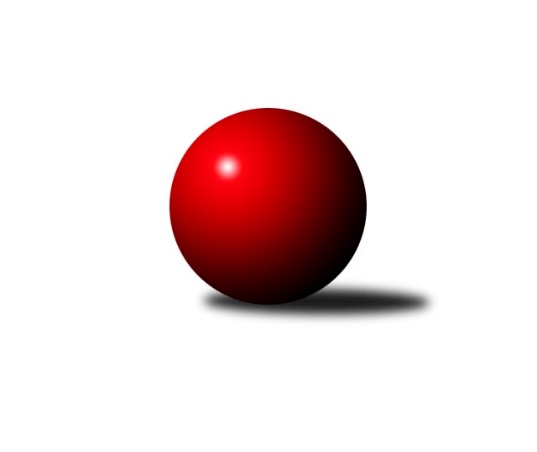 Č.19Ročník 2021/2022	16.7.2024 Sdružený Přebor Plzeňska 2021/2022Statistika 19. kolaTabulka družstev:		družstvo	záp	výh	rem	proh	skore	sety	průměr	body	plné	dorážka	chyby	1.	TJ Baník Stříbro B	17	15	0	2	97.5 : 38.5 	(252.0 : 156.0)	2923	30	2032	891	54.5	2.	TJ Přeštice A	18	14	1	3	101.5 : 42.5 	(273.0 : 159.0)	2860	29	2003	857	53.9	3.	CB Dobřany C	17	12	0	5	86.0 : 50.0 	(229.5 : 178.5)	2853	24	2008	845	65.2	4.	TJ Dobřany C	18	11	1	6	79.5 : 64.5 	(217.5 : 214.5)	2823	23	1975	847	66.1	5.	SKK Rokycany C	17	10	1	6	73.0 : 63.0 	(214.5 : 193.5)	2812	21	1974	839	69.5	6.	SK Škoda VS Plzeň C	17	9	1	7	72.5 : 63.5 	(208.0 : 200.0)	2778	19	1948	830	66.9	7.	TJ Baník Stříbro C	17	8	0	9	61.0 : 75.0 	(197.0 : 211.0)	2763	16	1943	820	74.5	8.	TJ Sokol Plzeň V C	17	4	1	12	58.5 : 77.5 	(198.5 : 209.5)	2712	9	1898	813	70.5	9.	TJ Sokol Plzeň V D	17	3	2	12	51.0 : 85.0 	(180.5 : 227.5)	2628	8	1864	764	83.7	10.	SK Škoda VS Plzeň D	17	3	1	13	50.5 : 85.5 	(173.0 : 235.0)	2610	7	1878	732	88.9	11.	TJ Slavoj Plzeň C	18	2	0	16	29.0 : 115.0 	(136.5 : 295.5)	2572	4	1836	736	93.9Tabulka doma:		družstvo	záp	výh	rem	proh	skore	sety	průměr	body	maximum	minimum	1.	TJ Baník Stříbro B	9	8	0	1	56.0 : 16.0 	(146.0 : 70.0)	3083	16	3156	2971	2.	TJ Dobřany C	9	7	1	1	49.0 : 23.0 	(121.5 : 94.5)	2380	15	2519	2285	3.	SKK Rokycany C	9	7	0	2	43.5 : 28.5 	(122.0 : 94.0)	3065	14	3135	2946	4.	TJ Přeštice A	9	6	1	2	51.5 : 20.5 	(145.5 : 70.5)	2560	13	2708	2431	5.	CB Dobřany C	8	6	0	2	45.5 : 18.5 	(119.0 : 73.0)	3127	12	3220	3012	6.	SK Škoda VS Plzeň C	8	5	1	2	43.5 : 20.5 	(115.0 : 77.0)	2865	11	2993	2804	7.	TJ Baník Stříbro C	8	5	0	3	33.0 : 31.0 	(96.5 : 95.5)	2870	10	2947	2795	8.	TJ Sokol Plzeň V C	8	3	0	5	32.5 : 31.5 	(104.0 : 88.0)	2896	6	3053	2536	9.	TJ Sokol Plzeň V D	9	2	1	6	29.0 : 43.0 	(105.5 : 110.5)	2828	5	3054	2696	10.	SK Škoda VS Plzeň D	9	2	0	7	29.5 : 42.5 	(99.0 : 117.0)	2766	4	2933	2636	11.	TJ Slavoj Plzeň C	9	1	0	8	19.0 : 53.0 	(78.0 : 138.0)	2683	2	2865	2428Tabulka venku:		družstvo	záp	výh	rem	proh	skore	sety	průměr	body	maximum	minimum	1.	TJ Přeštice A	9	8	0	1	50.0 : 22.0 	(127.5 : 88.5)	2910	16	3176	2405	2.	TJ Baník Stříbro B	8	7	0	1	41.5 : 22.5 	(106.0 : 86.0)	2918	14	3106	2463	3.	CB Dobřany C	9	6	0	3	40.5 : 31.5 	(110.5 : 105.5)	2814	12	3148	2330	4.	TJ Dobřany C	9	4	0	5	30.5 : 41.5 	(96.0 : 120.0)	2896	8	3093	2623	5.	SK Škoda VS Plzeň C	9	4	0	5	29.0 : 43.0 	(93.0 : 123.0)	2782	8	3063	2306	6.	SKK Rokycany C	8	3	1	4	29.5 : 34.5 	(92.5 : 99.5)	2770	7	3180	2354	7.	TJ Baník Stříbro C	9	3	0	6	28.0 : 44.0 	(100.5 : 115.5)	2767	6	3111	2353	8.	TJ Sokol Plzeň V D	8	1	1	6	22.0 : 42.0 	(75.0 : 117.0)	2599	3	2803	2264	9.	SK Škoda VS Plzeň D	8	1	1	6	21.0 : 43.0 	(74.0 : 118.0)	2584	3	2868	2176	10.	TJ Sokol Plzeň V C	9	1	1	7	26.0 : 46.0 	(94.5 : 121.5)	2718	3	3017	2352	11.	TJ Slavoj Plzeň C	9	1	0	8	10.0 : 62.0 	(58.5 : 157.5)	2556	2	2799	2236Tabulka podzimní části:		družstvo	záp	výh	rem	proh	skore	sety	průměr	body	doma	venku	1.	TJ Baník Stříbro B	10	10	0	0	62.5 : 17.5 	(148.5 : 91.5)	2907	20 	5 	0 	0 	5 	0 	0	2.	TJ Přeštice A	10	9	0	1	62.0 : 18.0 	(160.0 : 80.0)	2807	18 	4 	0 	1 	5 	0 	0	3.	TJ Dobřany C	10	6	1	3	43.0 : 37.0 	(118.0 : 122.0)	2771	13 	3 	1 	1 	3 	0 	2	4.	CB Dobřany C	10	6	0	4	47.5 : 32.5 	(137.5 : 102.5)	2938	12 	3 	0 	2 	3 	0 	2	5.	SK Škoda VS Plzeň C	10	5	1	4	41.5 : 38.5 	(119.0 : 121.0)	2824	11 	2 	1 	1 	3 	0 	3	6.	TJ Baník Stříbro C	10	5	0	5	39.0 : 41.0 	(121.0 : 119.0)	2774	10 	3 	0 	2 	2 	0 	3	7.	SKK Rokycany C	10	5	0	5	36.0 : 44.0 	(114.5 : 125.5)	2813	10 	3 	0 	2 	2 	0 	3	8.	TJ Sokol Plzeň V D	10	2	2	6	34.0 : 46.0 	(116.0 : 124.0)	2685	6 	1 	1 	3 	1 	1 	3	9.	SK Škoda VS Plzeň D	10	2	1	7	32.0 : 48.0 	(106.5 : 133.5)	2672	5 	2 	0 	3 	0 	1 	4	10.	TJ Sokol Plzeň V C	10	1	1	8	27.5 : 52.5 	(103.5 : 136.5)	2672	3 	1 	0 	4 	0 	1 	4	11.	TJ Slavoj Plzeň C	10	1	0	9	15.0 : 65.0 	(75.5 : 164.5)	2619	2 	1 	0 	5 	0 	0 	4Tabulka jarní části:		družstvo	záp	výh	rem	proh	skore	sety	průměr	body	doma	venku	1.	CB Dobřany C	7	6	0	1	38.5 : 17.5 	(92.0 : 76.0)	2865	12 	3 	0 	0 	3 	0 	1 	2.	SKK Rokycany C	7	5	1	1	37.0 : 19.0 	(100.0 : 68.0)	2874	11 	4 	0 	0 	1 	1 	1 	3.	TJ Přeštice A	8	5	1	2	39.5 : 24.5 	(113.0 : 79.0)	2895	11 	2 	1 	1 	3 	0 	1 	4.	TJ Baník Stříbro B	7	5	0	2	35.0 : 21.0 	(103.5 : 64.5)	2999	10 	3 	0 	1 	2 	0 	1 	5.	TJ Dobřany C	8	5	0	3	36.5 : 27.5 	(99.5 : 92.5)	2782	10 	4 	0 	0 	1 	0 	3 	6.	SK Škoda VS Plzeň C	7	4	0	3	31.0 : 25.0 	(89.0 : 79.0)	2758	8 	3 	0 	1 	1 	0 	2 	7.	TJ Sokol Plzeň V C	7	3	0	4	31.0 : 25.0 	(95.0 : 73.0)	2803	6 	2 	0 	1 	1 	0 	3 	8.	TJ Baník Stříbro C	7	3	0	4	22.0 : 34.0 	(76.0 : 92.0)	2776	6 	2 	0 	1 	1 	0 	3 	9.	SK Škoda VS Plzeň D	7	1	0	6	18.5 : 37.5 	(66.5 : 101.5)	2591	2 	0 	0 	4 	1 	0 	2 	10.	TJ Sokol Plzeň V D	7	1	0	6	17.0 : 39.0 	(64.5 : 103.5)	2604	2 	1 	0 	3 	0 	0 	3 	11.	TJ Slavoj Plzeň C	8	1	0	7	14.0 : 50.0 	(61.0 : 131.0)	2547	2 	0 	0 	3 	1 	0 	4 Zisk bodů pro družstvo:		jméno hráče	družstvo	body	zápasy	v %	dílčí body	sety	v %	1.	Milan Kubát 	TJ Přeštice A 	15	/	18	(83%)	55	/	72	(76%)	2.	David Junek 	TJ Baník Stříbro B 	14	/	15	(93%)	52.5	/	60	(88%)	3.	Jiří Vavřička 	SKK Rokycany C 	14	/	16	(88%)	42	/	64	(66%)	4.	Miroslav Šteffl 	TJ Přeštice A 	13	/	16	(81%)	45	/	64	(70%)	5.	Zuzana Záveská 	TJ Baník Stříbro B 	13	/	17	(76%)	43	/	68	(63%)	6.	Zdeněk Weigl 	SK Škoda VS Plzeň D 	12	/	15	(80%)	33.5	/	60	(56%)	7.	Pavel Andrlík st.	SKK Rokycany C 	11	/	15	(73%)	36.5	/	60	(61%)	8.	Patrik Kolář 	TJ Sokol Plzeň V C 	11	/	16	(69%)	37	/	64	(58%)	9.	Pavel Spisar 	TJ Baník Stříbro C 	11	/	17	(65%)	40	/	68	(59%)	10.	Stanislav Hittman 	SK Škoda VS Plzeň C 	11	/	17	(65%)	35	/	68	(51%)	11.	Josef Fišer 	CB Dobřany C 	10.5	/	14	(75%)	36	/	56	(64%)	12.	Martin Andrš 	TJ Baník Stříbro C 	10.5	/	15	(70%)	38	/	60	(63%)	13.	Zdeněk Urban 	TJ Baník Stříbro B 	10	/	14	(71%)	35.5	/	56	(63%)	14.	Milan Šimek 	CB Dobřany C 	10	/	14	(71%)	29	/	56	(52%)	15.	Karel Konvář 	TJ Sokol Plzeň V D 	10	/	16	(63%)	36.5	/	64	(57%)	16.	Jan Jirovský 	TJ Sokol Plzeň V C 	9.5	/	16	(59%)	33	/	64	(52%)	17.	Stanislav Zoubek 	TJ Baník Stříbro B 	9.5	/	17	(56%)	34.5	/	68	(51%)	18.	Roman Janota 	TJ Přeštice A 	9	/	13	(69%)	31.5	/	52	(61%)	19.	Martin Krištof 	TJ Dobřany C 	9	/	16	(56%)	38	/	64	(59%)	20.	Josef Hora 	TJ Přeštice A 	9	/	16	(56%)	37	/	64	(58%)	21.	Petr Trdlička 	TJ Dobřany C 	8.5	/	14	(61%)	30	/	56	(54%)	22.	Karel Vavřička 	TJ Přeštice A 	8.5	/	15	(57%)	36	/	60	(60%)	23.	Šárka Sýkorová 	SK Škoda VS Plzeň D 	8.5	/	16	(53%)	29	/	64	(45%)	24.	Karel Uxa 	SK Škoda VS Plzeň C 	8.5	/	17	(50%)	40	/	68	(59%)	25.	Pavel Kučera 	TJ Sokol Plzeň V D 	8	/	8	(100%)	25.5	/	32	(80%)	26.	Ivana Zrůstková 	CB Dobřany C 	8	/	10	(80%)	25.5	/	40	(64%)	27.	Jan Valdman 	SKK Rokycany C 	8	/	10	(80%)	25	/	40	(63%)	28.	Kamila Novotná 	CB Dobřany C 	8	/	13	(62%)	30	/	52	(58%)	29.	David Wohlmuth 	SKK Rokycany C 	8	/	14	(57%)	33	/	56	(59%)	30.	Jiří Jelínek 	TJ Dobřany C 	8	/	14	(57%)	27	/	56	(48%)	31.	Karel Jindra 	SK Škoda VS Plzeň C 	8	/	15	(53%)	35	/	60	(58%)	32.	Milan Gleissner 	TJ Dobřany C 	8	/	15	(53%)	33.5	/	60	(56%)	33.	Petr Bohuslav 	SKK Rokycany C 	8	/	15	(53%)	31.5	/	60	(53%)	34.	Petr Sloup 	TJ Dobřany C 	8	/	16	(50%)	31.5	/	64	(49%)	35.	Libor Pelcman 	TJ Sokol Plzeň V C 	8	/	17	(47%)	35.5	/	68	(52%)	36.	Jan Vaník 	SK Škoda VS Plzeň C 	7	/	12	(58%)	25	/	48	(52%)	37.	Václav Štych 	TJ Dobřany C 	7	/	13	(54%)	24.5	/	52	(47%)	38.	Karel Majner 	SK Škoda VS Plzeň D 	7	/	14	(50%)	32.5	/	56	(58%)	39.	Václav Pavlíček 	TJ Sokol Plzeň V C 	7	/	14	(50%)	31	/	56	(55%)	40.	Jan Kraus 	TJ Slavoj Plzeň C 	7	/	14	(50%)	29.5	/	56	(53%)	41.	Josef Tětek 	TJ Sokol Plzeň V C 	7	/	16	(44%)	33	/	64	(52%)	42.	Josef Kotlín 	SK Škoda VS Plzeň C 	7	/	17	(41%)	25	/	68	(37%)	43.	Zdeňka Nová 	CB Dobřany C 	6	/	10	(60%)	23	/	40	(58%)	44.	Karel Smrž 	TJ Baník Stříbro C 	6	/	12	(50%)	28	/	48	(58%)	45.	Václav Dubec 	TJ Baník Stříbro B 	6	/	13	(46%)	27.5	/	52	(53%)	46.	Miloslav Kolařík 	SK Škoda VS Plzeň D 	6	/	13	(46%)	24.5	/	52	(47%)	47.	Lukáš Kiráľ 	SKK Rokycany C 	6	/	14	(43%)	31	/	56	(55%)	48.	Václava Flaišhanzová 	SK Škoda VS Plzeň D 	6	/	17	(35%)	29.5	/	68	(43%)	49.	Ondřej Musil 	CB Dobřany C 	5	/	6	(83%)	20	/	24	(83%)	50.	Jan Vlach 	TJ Baník Stříbro B 	5	/	7	(71%)	18.5	/	28	(66%)	51.	Pavel Basl 	TJ Baník Stříbro C 	5	/	9	(56%)	17.5	/	36	(49%)	52.	Josef Michal 	TJ Přeštice A 	5	/	10	(50%)	23	/	40	(58%)	53.	Jan Mertl 	TJ Dobřany C 	5	/	12	(42%)	23	/	48	(48%)	54.	Václav Bečvářík 	TJ Sokol Plzeň V D 	5	/	12	(42%)	21.5	/	48	(45%)	55.	Jaroslav Martínek 	SK Škoda VS Plzeň C 	5	/	13	(38%)	26	/	52	(50%)	56.	Jiří Hůrka 	TJ Baník Stříbro B 	5	/	13	(38%)	24	/	52	(46%)	57.	Vendula Blechová 	CB Dobřany C 	5	/	15	(33%)	27	/	60	(45%)	58.	František Vaněček 	TJ Sokol Plzeň V C 	5	/	17	(29%)	24.5	/	68	(36%)	59.	Zdeněk Eichler 	CB Dobřany C 	4.5	/	7	(64%)	17	/	28	(61%)	60.	Miroslav Hrad 	TJ Baník Stříbro C 	4.5	/	15	(30%)	27.5	/	60	(46%)	61.	Zbyněk Hirschl 	TJ Přeštice A 	4	/	5	(80%)	14.5	/	20	(73%)	62.	Michal Duchek 	TJ Baník Stříbro B 	4	/	5	(80%)	14	/	20	(70%)	63.	František Zügler 	SK Škoda VS Plzeň C 	4	/	7	(57%)	15	/	28	(54%)	64.	Jaroslav Zavadil 	TJ Přeštice A 	4	/	7	(57%)	14	/	28	(50%)	65.	Milan Vlček 	TJ Baník Stříbro C 	4	/	12	(33%)	18	/	48	(38%)	66.	Petr Beneš 	TJ Baník Stříbro C 	4	/	14	(29%)	26	/	56	(46%)	67.	Jan Ungr 	SKK Rokycany C 	4	/	14	(29%)	22	/	56	(39%)	68.	Jiří Diviš 	TJ Sokol Plzeň V D 	4	/	14	(29%)	15.5	/	56	(28%)	69.	Dalibor Henrich 	TJ Slavoj Plzeň C 	4	/	17	(24%)	19.5	/	68	(29%)	70.	Vladimír Kepl 	TJ Sokol Plzeň V D 	3	/	4	(75%)	9	/	16	(56%)	71.	Josef Duchek 	TJ Přeštice A 	3	/	5	(60%)	13.5	/	20	(68%)	72.	Iva Černá 	TJ Slavoj Plzeň C 	3	/	9	(33%)	9	/	36	(25%)	73.	Petr Diviš 	TJ Sokol Plzeň V D 	3	/	10	(30%)	15	/	40	(38%)	74.	Jaromír Kotas 	TJ Slavoj Plzeň C 	3	/	15	(20%)	16.5	/	60	(28%)	75.	Jiří Hebr 	SK Škoda VS Plzeň D 	3	/	17	(18%)	15	/	68	(22%)	76.	Pavel Jeremiáš 	SK Škoda VS Plzeň C 	2	/	4	(50%)	7	/	16	(44%)	77.	Zdeněk Jeremiáš 	TJ Slavoj Plzeň C 	2	/	5	(40%)	8	/	20	(40%)	78.	Michal Drugda 	TJ Slavoj Plzeň C 	2	/	5	(40%)	7	/	20	(35%)	79.	Kamil Schovánek 	TJ Dobřany C 	2	/	6	(33%)	8	/	24	(33%)	80.	Václav Webr 	SKK Rokycany C 	2	/	6	(33%)	7.5	/	24	(31%)	81.	Oldřich Lohr 	TJ Sokol Plzeň V D 	2	/	6	(33%)	6.5	/	24	(27%)	82.	Milan Novák 	SK Škoda VS Plzeň D 	2	/	8	(25%)	7	/	32	(22%)	83.	Radek Böhm 	CB Dobřany C 	2	/	11	(18%)	17	/	44	(39%)	84.	Lenka Rychnavská 	TJ Slavoj Plzeň C 	1	/	1	(100%)	4	/	4	(100%)	85.	Nikola Přibáňová 	CB Dobřany C 	1	/	1	(100%)	3	/	4	(75%)	86.	Václav Hirschl 	TJ Přeštice A 	1	/	2	(50%)	2.5	/	8	(31%)	87.	Miroslav Novák 	SKK Rokycany C 	1	/	3	(33%)	7	/	12	(58%)	88.	Vlastimil Valenta 	TJ Sokol Plzeň V D 	1	/	3	(33%)	5	/	12	(42%)	89.	Libor Vít 	TJ Sokol Plzeň V C 	1	/	3	(33%)	4.5	/	12	(38%)	90.	Šimon Kratochvíl 	TJ Slavoj Plzeň C 	1	/	3	(33%)	4	/	12	(33%)	91.	Jaroslav Honsa 	TJ Slavoj Plzeň C 	1	/	7	(14%)	5	/	28	(18%)	92.	Jiří Karlík 	TJ Sokol Plzeň V D 	1	/	17	(6%)	20	/	68	(29%)	93.	Radek Špot 	TJ Přeštice A 	0	/	1	(0%)	1	/	4	(25%)	94.	Jana Jirovská 	TJ Sokol Plzeň V D 	0	/	1	(0%)	1	/	4	(25%)	95.	Roman Matys 	TJ Dobřany C 	0	/	2	(0%)	2	/	8	(25%)	96.	Kristýna Šafaříková 	SK Škoda VS Plzeň D 	0	/	2	(0%)	2	/	8	(25%)	97.	Hana Hofreitrová 	TJ Slavoj Plzeň C 	0	/	7	(0%)	9.5	/	28	(34%)	98.	Jaroslav Solový 	TJ Baník Stříbro C 	0	/	8	(0%)	2	/	32	(6%)	99.	Veronika Nováková 	TJ Slavoj Plzeň C 	0	/	11	(0%)	8	/	44	(18%)Průměry na kuželnách:		kuželna	průměr	plné	dorážka	chyby	výkon na hráče	1.	CB Dobřany, 1-4	3066	2139	926	68.4	(511.0)	2.	SKK Rokycany, 1-4	3023	2111	911	74.3	(503.9)	3.	Stříbro, 1-4	2909	2028	881	72.5	(485.0)	4.	Sokol Plzeň V, 1-4	2864	2016	848	78.8	(477.4)	5.	SK Škoda VS Plzeň, 1-4	2800	1972	827	74.3	(466.8)	6.	TJ Slavoj Plzeň, 1-4	2759	1953	806	80.7	(460.0)	7.	TJ Přeštice, 1-2	2461	1760	700	55.3	(410.2)	8.	TJ Dobřany, 1-2	2352	1662	689	58.5	(392.1)Nejlepší výkony na kuželnách:CB Dobřany, 1-4CB Dobřany C	3220	17. kolo	Josef Fišer 	CB Dobřany C	590	13. koloCB Dobřany C	3186	13. kolo	Ondřej Musil 	CB Dobřany C	584	1. koloSKK Rokycany C	3180	13. kolo	Pavel Spisar 	TJ Baník Stříbro C	574	15. koloCB Dobřany C	3177	5. kolo	Milan Šimek 	CB Dobřany C	573	15. koloCB Dobřany C	3151	15. kolo	Nikola Přibáňová 	CB Dobřany C	572	10. koloTJ Baník Stříbro C	3111	15. kolo	Ivana Zrůstková 	CB Dobřany C	561	17. koloTJ Baník Stříbro B	3106	10. kolo	Martin Krištof 	TJ Dobřany C	561	8. koloCB Dobřany C	3102	10. kolo	Kamila Novotná 	CB Dobřany C	558	3. koloCB Dobřany C	3095	3. kolo	Lukáš Kiráľ 	SKK Rokycany C	558	13. koloTJ Dobřany C	3093	8. kolo	Zdeněk Eichler 	CB Dobřany C	551	13. koloSKK Rokycany, 1-4TJ Přeštice A	3176	4. kolo	David Junek 	TJ Baník Stříbro B	604	16. koloSKK Rokycany C	3135	16. kolo	Pavel Andrlík st.	SKK Rokycany C	570	6. koloSKK Rokycany C	3111	4. kolo	Jiří Vavřička 	SKK Rokycany C	567	9. koloSKK Rokycany C	3109	9. kolo	Miroslav Šteffl 	TJ Přeštice A	567	4. koloSKK Rokycany C	3098	12. kolo	Lukáš Kiráľ 	SKK Rokycany C	563	2. koloTJ Baník Stříbro B	3081	16. kolo	Jiří Vavřička 	SKK Rokycany C	563	4. koloSK Škoda VS Plzeň C	3063	11. kolo	Jiří Vavřička 	SKK Rokycany C	559	12. koloSKK Rokycany C	3058	14. kolo	Jiří Vavřička 	SKK Rokycany C	559	14. koloCB Dobřany C	3046	2. kolo	Jan Vaník 	SK Škoda VS Plzeň C	552	11. koloSKK Rokycany C	3046	2. kolo	Lukáš Kiráľ 	SKK Rokycany C	551	11. koloStříbro, 1-4TJ Baník Stříbro B	3156	17. kolo	David Junek 	TJ Baník Stříbro B	577	17. koloTJ Baník Stříbro B	3153	19. kolo	Zuzana Záveská 	TJ Baník Stříbro B	571	19. koloTJ Baník Stříbro B	3121	9. kolo	Patrik Kolář 	TJ Sokol Plzeň V C	570	14. koloTJ Baník Stříbro B	3119	5. kolo	David Junek 	TJ Baník Stříbro B	568	9. koloTJ Baník Stříbro B	3117	3. kolo	David Junek 	TJ Baník Stříbro B	568	3. koloTJ Baník Stříbro B	3062	7. kolo	David Junek 	TJ Baník Stříbro B	561	18. koloTJ Baník Stříbro B	3045	18. kolo	David Junek 	TJ Baník Stříbro B	560	12. koloTJ Baník Stříbro B	3029	15. kolo	Milan Gleissner 	TJ Dobřany C	559	11. koloTJ Baník Stříbro B	3022	11. kolo	Stanislav Zoubek 	TJ Baník Stříbro B	557	3. koloTJ Přeštice A	3016	12. kolo	Jiří Hůrka 	TJ Baník Stříbro B	557	5. koloSokol Plzeň V, 1-4CB Dobřany C	3148	6. kolo	Milan Kubát 	TJ Přeštice A	575	8. koloTJ Sokol Plzeň V D	3054	9. kolo	Lukáš Kiráľ 	SKK Rokycany C	560	1. koloTJ Sokol Plzeň V C	3053	18. kolo	Jan Valdman 	TJ Sokol Plzeň V D	559	9. koloSKK Rokycany C	3043	1. kolo	Patrik Kolář 	TJ Sokol Plzeň V C	554	10. koloTJ Sokol Plzeň V C	3026	6. kolo	Pavel Kučera 	TJ Sokol Plzeň V D	552	11. koloTJ Sokol Plzeň V C	3017	13. kolo	David Junek 	TJ Baník Stříbro B	549	4. koloTJ Baník Stříbro C	2989	3. kolo	Milan Kubát 	TJ Přeštice A	546	14. koloTJ Baník Stříbro B	2983	4. kolo	Zdeňka Nová 	CB Dobřany C	546	6. koloTJ Přeštice A	2982	14. kolo	Pavel Kučera 	TJ Sokol Plzeň V D	545	12. koloTJ Přeštice A	2974	8. kolo	Ivana Zrůstková 	CB Dobřany C	544	6. koloSK Škoda VS Plzeň, 1-4CB Dobřany C	3034	11. kolo	David Junek 	TJ Baník Stříbro B	565	8. koloSK Škoda VS Plzeň C	2993	13. kolo	Karel Uxa 	SK Škoda VS Plzeň C	551	9. koloTJ Baník Stříbro B	2945	8. kolo	Pavel Kučera 	TJ Sokol Plzeň V D	550	10. koloSK Škoda VS Plzeň C	2937	18. kolo	David Junek 	TJ Baník Stříbro B	546	14. koloSK Škoda VS Plzeň D	2933	11. kolo	Zdeněk Weigl 	SK Škoda VS Plzeň D	543	5. koloSK Škoda VS Plzeň C	2895	9. kolo	Karel Uxa 	SK Škoda VS Plzeň C	540	10. koloSK Škoda VS Plzeň C	2894	6. kolo	Ivana Zrůstková 	CB Dobřany C	540	11. koloCB Dobřany C	2861	16. kolo	Karel Uxa 	SK Škoda VS Plzeň C	535	13. koloSK Škoda VS Plzeň C	2847	4. kolo	František Zügler 	SK Škoda VS Plzeň C	535	18. koloSK Škoda VS Plzeň D	2846	5. kolo	Karel Uxa 	SK Škoda VS Plzeň C	534	18. koloTJ Slavoj Plzeň, 1-4TJ Přeštice A	3131	16. kolo	Milan Kubát 	TJ Přeštice A	556	16. koloCB Dobřany C	2980	14. kolo	Jan Kraus 	TJ Slavoj Plzeň C	548	16. koloTJ Baník Stříbro C	2917	11. kolo	Milan Šimek 	CB Dobřany C	545	14. koloSK Škoda VS Plzeň C	2902	1. kolo	Karel Vavřička 	TJ Přeštice A	542	16. koloTJ Slavoj Plzeň C	2865	16. kolo	Jan Kraus 	TJ Slavoj Plzeň C	539	4. koloTJ Baník Stříbro B	2856	6. kolo	Josef Michal 	TJ Přeštice A	534	16. koloTJ Dobřany C	2853	4. kolo	Ivana Zrůstková 	CB Dobřany C	532	14. koloSK Škoda VS Plzeň D	2834	18. kolo	Jaromír Kotas 	TJ Slavoj Plzeň C	528	16. koloTJ Slavoj Plzeň C	2790	18. kolo	Miroslav Šteffl 	TJ Přeštice A	527	16. koloTJ Slavoj Plzeň C	2742	4. kolo	Stanislav Zoubek 	TJ Baník Stříbro B	527	6. koloTJ Přeštice, 1-2TJ Přeštice A	2708	7. kolo	Karel Vavřička 	TJ Přeštice A	482	13. koloTJ Přeštice A	2664	9. kolo	Josef Hora 	TJ Přeštice A	472	7. koloTJ Přeštice A	2600	13. kolo	Roman Janota 	TJ Přeštice A	464	9. koloTJ Přeštice A	2597	5. kolo	Zbyněk Hirschl 	TJ Přeštice A	461	7. koloTJ Přeštice A	2563	17. kolo	Milan Kubát 	TJ Přeštice A	458	9. koloTJ Sokol Plzeň V C	2541	19. kolo	Milan Kubát 	TJ Přeštice A	457	7. koloTJ Přeštice A	2527	19. kolo	Miroslav Šteffl 	TJ Přeštice A	457	7. koloTJ Přeštice A	2505	3. kolo	Milan Kubát 	TJ Přeštice A	456	5. koloTJ Baník Stříbro B	2463	1. kolo	Miroslav Šteffl 	TJ Přeštice A	454	13. koloTJ Přeštice A	2445	1. kolo	David Junek 	TJ Baník Stříbro B	451	1. koloTJ Dobřany, 1-2TJ Dobřany C	2519	19. kolo	Pavel Spisar 	TJ Baník Stříbro C	453	5. koloTJ Dobřany C	2431	5. kolo	Martin Krištof 	TJ Dobřany C	451	19. koloTJ Dobřany C	2414	15. kolo	Josef Tětek 	TJ Sokol Plzeň V C	441	7. koloTJ Dobřany C	2405	17. kolo	Martin Krištof 	TJ Dobřany C	439	15. koloTJ Přeštice A	2405	10. kolo	Petr Sloup 	TJ Dobřany C	439	19. koloTJ Dobřany C	2394	3. kolo	Václav Štych 	TJ Dobřany C	436	19. koloCB Dobřany C	2386	19. kolo	Jiří Vavřička 	SKK Rokycany C	435	3. koloTJ Baník Stříbro C	2366	5. kolo	Ondřej Musil 	CB Dobřany C	434	19. koloTJ Dobřany C	2354	7. kolo	Petr Sloup 	TJ Dobřany C	432	3. koloSKK Rokycany C	2354	3. kolo	Martin Krištof 	TJ Dobřany C	430	3. koloČetnost výsledků:	8.0 : 0.0	12x	7.5 : 0.5	1x	7.0 : 1.0	11x	6.0 : 2.0	15x	5.5 : 2.5	1x	5.0 : 3.0	11x	4.5 : 3.5	1x	4.0 : 4.0	4x	3.0 : 5.0	11x	2.5 : 5.5	2x	2.0 : 6.0	17x	1.5 : 6.5	1x	1.0 : 7.0	7x	0.0 : 8.0	1x